	Требования к мерам пожарной безопасности при проведении выжиганий сухой травянистой растительности установлены пунктами 72(1), 72(2) и 218 Правил противопожарного режима в Российской Федерации, утвержденных постановлением Правительства Российской Федерации от 25.04.2012 № 390.	Вышеуказанными правилами противопожарного режима сплошные площадные выжигания (за исключением земель сельскохозяйственного назначения и запаса) разрешено производить в безветренную погоду при условии, что:	участок для выжигания сухой травянистой растительности располагается на расстоянии не ближе 50 метров от ближайшего объекта защиты;	территория вокруг участка для выжигания сухой травянистой растительности очищена в радиусе 25-30 метров от сухостойных деревьев, валежника, порубочных остатков, других горючих материалов и отделена противопожарной минерализованной полосой шириной не менее 1,4 метра;	лица, участвующие в выжигании сухой травянистой растительности, обеспечены первичными средствами пожаротушения.	Не допускается проведение выжиганий на:	территориях с действующим особым противопожарным режимом;	земельных участках, находящихся на торфяных почвах;	землях запаса и сельскохозяйственного назначения (за исключением рисовой соломы).	Одновременно на землях сельскохозяйственного назначения и землях запаса допускается уничтожение сухой травянистой растительности, стерни, пожнивных остатков путем сжигания при условии соблюдения требований пожарной безопасности, установленных приказом МЧС России от 26.01.2016 № 26 «Об утверждении Порядка использования открытого огня и разведения костров на землях сельскохозяйственного назначения и землях запаса», принятым по согласованию с Минприроды России и Минсельхозом России и зарегистрированным в Минюсте России 04.03.2016 (регистрационный № 41317).	Выполнение таких работ должно осуществляться в безветренную погоду. Место использования открытого огня должно располагаться на расстоянии не менее 50 метров от ближайшего объекта (здания, сооружения, постройки, открытого склада, скирды), 100 метров – от хвойного леса или отдельно растущих хвойных деревьев и молодняка и 30 метров – от лиственного леса или отдельно растущих групп лиственных деревьев. Диаметр очага горения не должен превышать 3 метров.	Территория вокруг места использования открытого огня должна быть очищена в радиусе 10 метров от сухостойных деревьев, сухой травы, валежника, порубочных остатков, других горючих материалов и отделена противопожарной минерализованной полосой шириной не менее 0,4 метра.	На каждый очаг использования открытого огня должно быть задействовано не менее 2-х человек, прошедших обучение мерам пожарной безопасности, обеспеченных первичными средствами пожаротушения и мобильным средством связи для вызова подразделения пожарной охраны.	О планировании проведения соответствующих работ необходимо предварительно уведомлять ФКУ ЦУКС ГУ МЧС России по Волгоградской области, районные администрации, а также пожарно-спасательные подразделения.	Выполнять вышеуказанные работы целесообразно сразу после схода основной массы снега до наступления пожароопасного сезона или/и после окончания пожароопасного сезона, в зависимости от местных условий.	Наряду с этим постановлением Правительства Российской Федерации от 30.12.2017 № 1717 внесены изменения в Правила противопожарного режима в Российской Федерации, устанавливающие обязанность правообладателей земельных участков, расположенных на территориях городских и сельских поселений, садоводческих объединений, регулярно производить их уборку от мусора и покос травы, а также обязанность правообладателей земель сельскохозяйственного назначения принимать меры по их защите от зарастания сорными растениями и своевременно производить сенокошение на сенокосах.	В целях недопущения зарастания земельных участков указанные работы целесообразно проводить регулярно в течении пожароопасного сезона.ГРАЖДАНЕ! Постоянно помните и выполняйте правила пожарной безопасности.Комитет гражданской защиты населения администрации Волгограда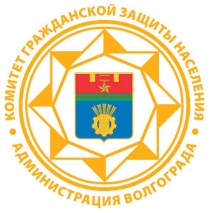 ПОРЯДОКИСПОЛЬЗОВАНИЯ ОТКРЫТОГО ОГНЯ И РАЗВЕДЕНИЯ КОСТРОВ НА ЗЕМЛЯХ СЕЛЬСКОХОЗЯЙСТВЕННОГО НАЗНАЧЕНИЯ И ЗЕМЛЯХ ЗАПАСА